Пост-релиз27.05.2021г. специалистами ЦП и МПП  БУЗ ВО «ВОНД №1» были  проведены профилактическое занятие «Опасность употребления  наркотических веществ» и индивидуальные консультации с несовершеннолетними, находящимися в  «Центре временного содержания несовершеннолетних правонарушителей» УМВД России по Вологодской области. Групповое занятие  проведено с использованием элементов интерактивного обучения,  которое позволило приобрести знания и ознакомиться с возможностью получения социальной поддержки и помощи, после выхода из ЦВСНП. Подросткам даны адреса. После просмотра видеоролика были проиграны ситуации, позволяющие отслеживать деструктивное давление и приобрести навыки эффективного отказа. Несовершеннолетние, нуждающиеся в коррекции поведения в индивидуальном формате, такую возможность получили. Всего участников встречи 14 человек. Мероприятие проводится в рамках подготовки к 26 июня -  Международному дню борьбы с наркоманией.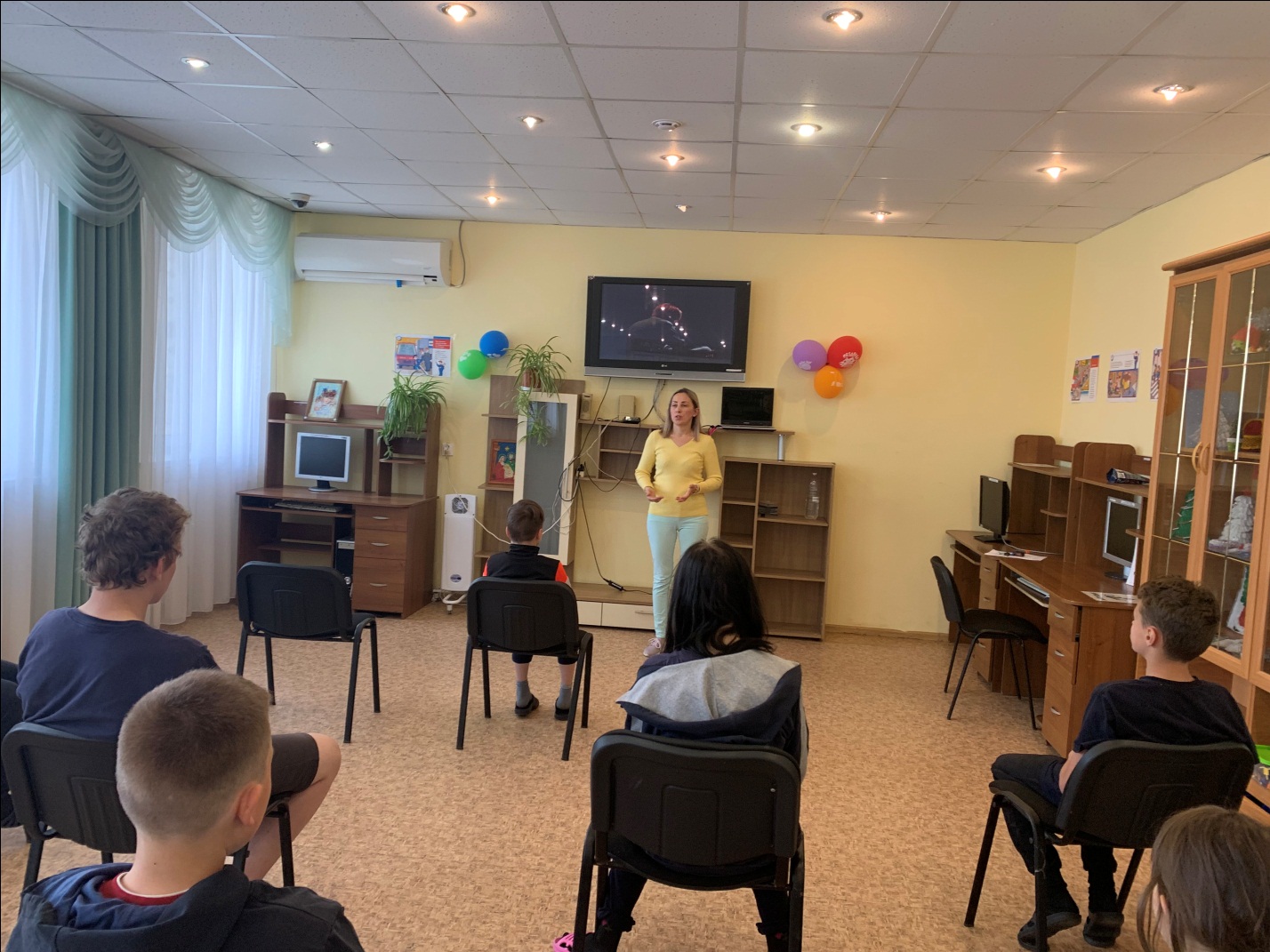 